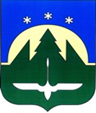 Городской округ Ханты-МансийскХанты-Мансийского автономного округа – ЮгрыДУМА ГОРОДА ХАНТЫ-МАНСИЙСКАРЕШЕНИЕ№ 220-VII РД						 Принято22 декабря 2023 годаО плане работы Думы города Ханты-Мансийска седьмого созыва на первое полугодие 2024 годаРассмотрев проект плана работы Думы города Ханты-Мансийска седьмого созыва на первое полугодие 2024 года, руководствуясь частью 1 статьи 69 Устава города Ханты-Мансийска,Дума города Ханты-Мансийска РЕШИЛА:Утвердить план работы Думы города Ханты-Мансийска седьмого созыва на первое полугодие 2024 года согласно приложению к настоящему Решению.Приложение к Решению Думы города Ханты-Мансийска от 22 декабря 2023 года № 220-VII РДПлан работы Думы города Ханты-Мансийска седьмого созыва на первое полугодие 2024 годаОсновные задачиДумы города на 2024 годЦиклограмма работы Думы города на 2024 годВопросы, рассматриваемые и принимаемыеДумой города в рамках полномочийКонтрольные вопросыРабота депутатов Думы города с избирателямиУчеба депутатов Думы города, обмен опытом работы, взаимодействие с населениемПлан работы совместной комиссииПлан работы комитета по городскому хозяйствуПлан работы комитета по бюджетуПлан работы комитета по социальной политикеПлан совместных заседаний комитетовПлан работы комиссии по местному самоуправлениюПредседатель Думыгорода Ханты-Мансийска                        К.Л. ПенчуковПодписано22 декабря 2023 года1.Осуществление контроля за исполнением бюджета города Ханты-Мансийска.2.Осуществление контроля за ходом реализации муниципальных программ, одобренных Думой города                  и утвержденных Администрацией города, в рамках исполнения бюджета города Ханты-Мансийска.3.Осуществление контроля за исполнением Администрацией города и должностными лицами органов местного самоуправления полномочий по решению вопросов местного значения.4.Приведение в соответствие действующему законодательству Устава города Ханты-Мансийска.5.Осуществление нормотворческой деятельности в рамках полномочий Думы города Ханты-Мансийска.6.Участие в работе коллегиальных органов, советов, комиссий, рабочих групп.ПонедельникВторникСредаЧетвергПятница1.Совещание аппарата Думы города1.Заседание комитета               по городскому хозяйству(2, 3 вторник каждого месяца с 14.15 часов)1.Заседание комитета по бюджету (2, 3 среда каждого месяца с 14.15 часов)1.Заседание комитета  по социальной политике (2, 3 четверг каждого месяца с 14.15 часов)1. Заседание Думы города (последняя пятница каждого месяца с 11.00 часов)2.Участие в аппаратном совещании Главы города (еженедельно с 15.00 часов)2.Заседание совместной комиссии Думы города (последний вторник каждого месяца                            с 14.15 часов)2.Заседание комиссии по местному самоуправлению        (2, 3 среда каждого месяца с 16.00 часов)Примечание:1. Внеочередное заседание Думы города (в соответствии                          с Уставом города и Регламентом Думы города).2. Заседание Совета Думы города (по мере необходимости).3. Депутатские слушания (в соответствии с Регламентом Думы города).4. Личный прием граждан депутатами Думы города (еженедельно по графику).№ п/пТематика, наименование вопроса, программыСрок рассмотрения и утвержденияОтветственные за подготовку1.О деятельности Думы города Ханты-Мансийска за 2023 годянварьДума города2.О деятельности Счетной палаты города Ханты-Мансийска                      за 2023 годянварьСчетная палата города3.О внесении изменений и дополнений в Устав города                       Ханты-Мансийскаянварьюридическое управление4.О внесении изменений в Решение Думы города                              Ханты-Мансийска от 20.12.2013 № 465-V РД «О комиссии                       по соблюдению ограничений и запретов, установленных законодательными актами Российской Федерации, лицами, замещающими муниципальные должности, и урегулированию конфликта интересов»январьДума города5.О внесении изменений в Решение Думы города                                Ханты-Мансийска от 27.01.2023 № 144-VII РД «Об утверждении Положения о порядке и размерах возмещения расходов, связанных со служебными командировками, муниципальным служащим Думы города Ханты-Мансийска» январьДума города6.О внесении изменений в Решение Думы города                                    Ханты-Мансийска от 31.01.2018 № 224-VI РД «О программе «Комплексное развитие социальной инфраструктуры городского округа город Ханты-Мансийск на 2018–2033 годы»январьДепартамент градостроительства и архитектуры7.О внесении изменений в Решение Думы города                                    Ханты-Мансийска от 08.04.2011 № 15 «О регулировании отдельных вопросов оплаты труда муниципальных служащих»январьуправление кадровой работы и муниципальной службы8.О внесении изменений в Решение Думы города                                Ханты-Мансийска от 28.05.2010 № 982 «О Положении                                 о гарантиях и компенсациях для лиц, проживающих в городе Ханты-Мансийске и работающих в организациях, финансируемых из бюджета города Ханты-Мансийска, а также                   в организациях, получающих субсидии из бюджета города Ханты-Мансийска на финансовое обеспечение выполнения муниципального задания»февральюридическое управление9.О внесении изменений в Решение Думы города                                     Ханты-Мансийска от 29.05.2009 № 790 «О Положении о составе, порядке подготовки генерального плана города                                 Ханты-Мансийска и порядке внесения в него изменений»февральДепартамент градостроительства и архитектуры10.О внесении изменений в Решение Думы города                                 Ханты-Мансийска от 04.09.2012 № 261-V РД «О муниципальном дорожном фонде города Ханты-Мансийска»февральДепартамент                     управления финансами11.О внесении изменений в Решение Думы города                               Ханты-Мансийска от 24.12.2021 № 35-VII РД «Об утверждении Положения о муниципальном контроле в области охраны                      и использования особо охраняемых природных территорий                   на территории города Ханты-Мансийска»февральуправление муниципального контроля12.О внесении изменений в Решение Думы города                               Ханты-Мансийска от 16.09.2021 № 530-VI РД «Об утверждении Положения о муниципальном лесном контроле на территории города Ханты-Мансийска»февральуправление муниципального контроля13.О внесении изменений в Решение Думы города                                Ханты-Мансийска от 16.09.2021 № 528-VI РД «Об утверждении Положения о муниципальном контроле в сфере благоустройства на территории города Ханты-Мансийска»февральуправление муниципального контроля14.О внесении изменений в Решение Думы города                                  Ханты-Мансийска от 16.09.2021 № 529-VI РД «Об утверждении Положения о муниципальном жилищном контроле                                    на территории города Ханты-Мансийска»февральуправление муниципального контроля15.О внесении изменений в Решение Думы города                                Ханты-Мансийска от 16.09.2021 № 527-VI РД «Об утверждении Положения о муниципальном контроле на автомобильном транспорте, городском наземном электрическом транспорте                       и в дорожном хозяйстве на территории города                                    Ханты-Мансийска»февральуправление муниципального контроля16.О внесении изменений в Решение Думы города                                      Ханты-Мансийска от 16.09.2021 № 526-VI РД «Об утверждении Положения о муниципальном земельном контроле на территории города Ханты-Мансийска»февральуправление муниципального контроля17.О внесении изменений в Решение Думы города                                  Ханты-Мансийска от 28.05.2010 № 987 «О Порядке разработки, утверждения и реализации Программы развития города                   Ханты-Мансийска»февральуправление экономического развития                 и инвестиций18.О ходе реализации Программы «Комплексное развитие систем коммунальной инфраструктуры города Ханты-Мансийска                на 2017–2032 годы» за 2023 годмартДепартамент городского хозяйства19.О ходе реализации программы комплексного развития транспортной инфраструктуры города Ханты-Мансийска                   на 2018–2033 годы за 2023 годмартуправление транспорта, связи и дорог20.О ходе реализации программы «Комплексное развитие  социальной инфраструктуры городского округа город                   Ханты-Мансийск на 2018–2033 годы» за 2023 годмартДепартамент градостроительства                           и архитектуры21.О внесении изменений в Решение Думы города                               Ханты-Мансийска от 01.03.2013 № 357-V РД «О Порядке проведения осмотра зданий, сооружений на предмет                                их технического состояния и надлежащего технического обслуживания, выдачи рекомендаций о мерах по устранению выявленных нарушений в случаях, предусмотренных Градостроительным кодексом Российской Федерации»мартДепартамент градостроительства                          и архитектуры22.О внесении изменений в Решение Думы города                                Ханты-Мансийска от 25.11.2011 № 131 «О Положении о порядке управления и распоряжения жилищным фондом, находящимся                    в собственности города Ханты-Мансийска»мартДепартамент муниципальной собственности 23.О внесении изменений в Решение Думы города                                Ханты-Мансийска от 29.06.2012 № 243 «О перечне услуг, которые являются необходимыми и обязательными для предоставления органами Администрации города                          Ханты-Мансийска муниципальных услуг, и порядке определения размера платы за оказание таких услуг»мартуправление информатизации24.О внесении изменений в Решение Думы города                             Ханты-Мансийска от 04.02.2011 № 1119 «О Программе «Комплексное развитие систем коммунальной инфраструктуры города Ханты-Мансийска на 2017–2032 годы»мартДепартамент городского хозяйства25.О внесении изменений в Решение Думы города                             Ханты-Мансийска от 02.06.2014 № 517-V РД «О Правилах благоустройства территории города Ханты-Мансийска»апрельДепартамент городского хозяйства26.Об отчете об исполнении бюджета города Ханты-Мансийска: - за 2023 год;- за первый квартал 2024 годаапрель, майДепартамент управления финансами27.О плане работы Думы города на второе полугодие 2024 годаиюньДума города28.О деятельности постоянных комитетов и комиссии Думы города за первое полугодие 2024 годаиюньпредседатели комитетов                  и комиссии Думы города№ п/пТематика, наименование вопроса, программыСрок рассмотрения и утвержденияОтветственные за подготовку1.Информация федеральных служб, функционирующих                      на территории города:- об обеспечении охраны общественного порядка и борьбе           с преступностью в городе за 2023 год;- о состоянии законности и результатах надзора за 2023 год;- о результатах надзорной деятельности в сфере бюджетного законодательства и законодательства о контрактной системе закупок;- о состоянии контрольной работы по мобилизации доходов              в бюджет города за 2023 годянварьфевральмайапрельМО МВД России «Ханты-Мансийский»Ханты-Мансийская межрайонная прокуратура Межрайонная инспекция ФНС России №1 по ХМАО-Югре2.Об отчете Главы города Ханты-Мансийска о результатах                  его деятельности, деятельности Администрации города                   Ханты-Мансийска, в том числе о решении вопросов, поставленных Думой города Ханты-Мансийска, за 2023 годянварьГлава города3.О результатах исполнения прогнозного плана (программы) приватизации муниципального имущества на 2023 год за 2023 годмартДепартамент муниципальной собственности4.О рассмотрении проектов муниципальных программ                                    и изменений в них в рамках полномочий Думы городапо мере поступленияАдминистрация города5.О выполнении муниципальных программ в рамках исполнения бюджета за 2023 год: - «Развитие отдельных секторов экономики города                     Ханты-Мансийска»;- «Развитие культуры в городе Ханты-Мансийске»;- «Обеспечение доступным и комфортным жильем жителей города Ханты-Мансийска»;- «Осуществление городом Ханты-Мансийском функций административного центра Ханты-Мансийского автономного округа – Югры»;- «Проектирование и строительство инженерных сетей                        на территории города Ханты-Мансийска»- «Профилактика правонарушений в сфере обеспечения общественной безопасности и правопорядка в городе                    Ханты-Мансийске»;- «Основные направления развития в области управления                      и распоряжения муниципальной собственностью города                Ханты-Мансийска»;- «Обеспечение градостроительной деятельности на территории города Ханты-Мансийска»;- «Доступная среда в городе Ханты-Мансийске»;- «Защита населения и территории от чрезвычайных ситуаций, обеспечение пожарной безопасности города Ханты-Мансийска»;- «Содействие развитию садоводческих, огороднических некоммерческих объединений граждан в городе                          Ханты-Мансийске»;- «Развитие транспортной системы города                             Ханты-Мансийска»;- «Развитие образования в городе Ханты-Мансийске»;- «Управление муниципальными финансами города                  Ханты-Мансийска»;- «Развитие физической культуры и спорта в городе                   Ханты-Мансийске»;- «Развитие жилищного и дорожного хозяйства, благоустройство города Ханты-Мансийска»;- «Развитие жилищно-коммунального комплекса и повышение энергетической эффективности в городе Ханты-Мансийске»;- «Развитие гражданского общества в городе                                 Ханты-Мансийске»;- «Развитие муниципальной службы в городе                              Ханты-Мансийске»мартмарт март мартмартмартмартмартмартмартмартапрельапрельапрельапрельапрельапрельапрельапрельуправление экономического развития и инвестицийуправление культурыДепартамент муниципальной собственностиуправление экономического развития и инвестицийДепартамент градостроительства                          и архитектурыотдел по вопросам общественной безопасности                     и профилактике правонарушенийДепартамент муниципальной собственностиДепартамент градостроительства                и архитектурыДепартамент городского хозяйстваМКУ «Управление  гражданской защиты населения»               Департамент градостроительства                             и архитектурыуправление транспорта, связи и дорогДепартамент образованияДепартамент управления финансамиУправление физической культуры и спорта                              Департамент городского хозяйства Департамент городского хозяйствауправление общественных связейуправление кадровой работы                                     и муниципальной службы№ п/пНаименование мероприятийСроки проведенияОтветственные1.Отчеты депутатов Думы города Ханты-Мансийска седьмого созыва перед избирателямифевральдепутаты Думы города2.Организация личного приема граждан:- в помещении Думы;- по месту работы;- по избирательным округам;- в городской общественной приемной;- в Штабе общественной поддержки «Единой России»по графикудепутаты Думы города3.Работа с обращениями гражданпостояннодепутаты Думы города4.Участие в работе комиссий, рабочих групп, советов по вопросам, затрагивающим интересы и права избирателейпостояннодепутаты Думы города5.Представление в Думу города информации о числе встреч с жителями города Ханты-Мансийска и количестве жителей, принявших участие                   во встречахнарастающим итогом, не позднее 8 января, 2 мартадепутаты Думы города№ п/пНаименование мероприятийСроки проведенияОтветственные1.Участие в обсуждении проектов правовых актов органов государственной власти ХМАО – Югрыпо мере назначениядепутаты, аппарат Думы города2.Участие в публичных слушаниях, общественных обсуждениях и других форм участия населения в осуществлении местного самоуправленияпо мере проведениядепутаты, аппарат Думы города3.Консультации по организации депутатской деятельностипо мере обращениязаместитель Председателя Думы города, аппарат Думы города4.Взаимодействие с органами местного самоуправления муниципальных образований постоянноПредседатель Думы города, депутаты Думы города№ п/пНаименование, тематика вопросаСроки проведенияОтветственные за подготовку1.Об итогах реализации национальных проектов на территории города Ханты-Мансийска в 2023 годуфевральуправление экономического развития                  и инвестиций2.О реализации проектов инициативного бюджетирования в городе Ханты-Мансийскемартуправление общественных связей,Департамент городского хозяйства, Департамент управления финансами3.О ходе выполнения Решения Думы города Ханты-Мансийска     от 2 июня 2014 года № 517-V РД «О Правилах благоустройства территории города Ханты-Мансийска»февральДепартамент городского хозяйства, управление муниципального контроля4.О плане сноса, капитального ремонта жилых домов и квартир              на 2024 годфевральДепартамент городского хозяйства, Департамент градостроительства                   и архитектуры,Департамент  муниципальной собственности5.О результатах деятельности контрольно-ревизионного управления Департамента управления финансами Администрации города за 2023 годапрельДепартамент управления финансами6.О мероприятиях по комплексному развитию территорий в городе  Ханты-МансийскеапрельДепартамент градостроительства                   и архитектуры7.О результатах проведения инвентаризации жилых помещений, находящихся в муниципальной собственностиапрель Департамент муниципальной собственности8.О кадровом обеспечении средней школы на 1725 учащихся                        в микрорайоне Иртыш-2апрель Департамент образования9.Об организации оздоровления и отдыха детей, трудовой занятости подростков и молодежи города летом 2024 годамайАдминистрация города10.О мерах по устранению недостатков, выявленных Счетной палатой города Ханты-Мансийска в 2023 году по результатам проверки использования бюджетных средств на организацию                    и проведение мероприятий в сфере молодежной политикимайуправление общественных связей,муниципальное бюджетное учреждение «Центр молодежных проектов»11.О ходе реализации Администрацией города полномочий                    в области развития экономики, инвестиций, предпринимательской деятельности, малого бизнеса и защиты прав потребителей в части создания условий для расширения рынка сельскохозяйственной продукции, сырья                                    и продовольствия за 2023 годмайАдминистрация города12.О ходе реализации Администрацией города полномочий                       по осуществлению муниципального контроля на территории города Ханты-Мансийска за 2023 годмайАдминистрация города13.О ходе реализации Администрацией города полномочий                     в области архивного дела в части формирования и содержания муниципального архива за 2023 годиюньАдминистрация города14.Представление Думе города руководителей муниципальных предприятий и учреждений города Ханты-Мансийскапо мере поступления Администрация города№ п/пНаименование, тематика вопросаСроки рассмотренияОтветственные                             за подготовку1.О содержании улично-дорожной сети города в зимний период.                     Об использовании специализированной техники  (выездное на снежный полигон, снегоплавильную установку)февральДепартамент городского хозяйства, МДЭП2.О результатах общественных обсуждений по проекту постановления Администрации города Ханты-Мансийска                          «Об утверждении проекта планировки и проекта межевания жилого района «Зеленая роща» в районе улиц Урожайная-Землеустроителей»февральДепартамент градостроительства                   и архитектуры3.О реализуемых мероприятиях по созданию и развитию централизованной системы водоотведения, канализации в районах индивидуальной жилой застройки города. О плане мероприятий                   на 2024 годфевральДепартамент градостроительства                   и архитектуры4.Об исполнении Управлением ФССП по ХМАО – Югре судебных решений в пользу ресурсоснабжающих организаций (управляющих компаний) по оплате за жилищно-коммунальные услугифевральУправление ФССП по ХМАО – Югре, Департамент городского хозяйства,  МП «Водоканал», МП «ЖКУ», АО «УТиИС», ООО «Ханты-Мансийские городские электрические сети», ООО «Городские электрические сети», МП «Ханты-Мансийскгаз»5.О деятельности Департамента муниципальной собственности Администрации города Ханты-Мансийска по управлению                              и распоряжению муниципальным жилищным фондомфевральДепартамент муниципальной собственности                        6.О проводимой работе по снижению дебиторской задолженности                    за коммунальные услуги в отношении государственных, муниципальных служащих, а также по претензионно-исковой работе, связанной с расторжением и выселением по договорам служебного и коммерческого наймафевральДепартамент муниципальной собственности7.О противопаводковых мероприятиях мартМКУ «Управление гражданской защиты населения»8.О подготовке к пожароопасному сезонумартМКУ «Управление гражданской защиты населения»9.Об организации схемы размещения автотранспорта (парковки)                      и схемы проезда на территории, прилегающей к аэропортумартДепартамент градостроительства и архитектуры, Департамент городского хозяйства, управление транспорта, связи и дорог, АО «Юграавиа»10.Об итогах выполнения плана мероприятий по сносу, капитальному ремонту жилых домов и квартир в 2023 году.                        О плане мероприятий по сносу аварийного жилья в 2024 годумартДепартамент городского хозяйства, Департамент градостроительства                   и архитектуры,Департамент муниципальной собственности11.Об информации Администрации города о создании, восстановлении и содержании зеленых насаждений на территории города Ханты-Мансийска в 2022-2023 гг. и планах на 2024 годмартДепартамент градостроительства                      и архитектуры,Департамент городского хозяйства12.О плане мероприятий по ремонту автомобильных дорог на 2024 годапрельДепартамент городского хозяйства13.О плане мероприятий по строительству тротуаров на 2024 годапрельДепартамент градостроительства                        и архитектуры14.О мероприятиях по строительству велодорожек и велопарковок                     на 2024 год в городе Ханты-МансийскеапрельДепартамент градостроительства                           и архитектуры15.О мероприятиях по строительству детских, спортивных площадок на 2024 годапрельДепартамент градостроительства и архитектуры16.О перечне школ и детских садов, учреждений культуры и спорта, подлежащих ремонту в 2024 году (перечень запланированных работ по каждому объекту, сроки)апрельДепартамент образования,Департамент городского хозяйства, МБУ «УЭСЗ»17.Об акарицидной, лаврицидной обработке, барьерной дератизации  территории городамайДепартамент городского хозяйства, отдел по здравоохранению18.О работе системы «Безопасный город»майОтдел по вопросам общественной безопасности и профилактике правонарушений19.О деятельности управления муниципального контроля Администрации города Ханты-Мансийскамайуправление муниципального контроля20.О состоянии спортивных площадок на территориях общеобразовательных учреждений. Осмотр спортивных площадок (выездное)майДепартамент образования,Управление физической культуры и спорта, УЭСЗ21.О запланированных мероприятиях по подготовке объектов жилищно-коммунального хозяйства к осенне-зимнему периоду 2023-2024 годовиюньДепартамент городского хозяйства22.О деятельности  общества с ограниченной ответственностью «Ханты-Мансийские городские электрические сети» (выездное)июньчлены Комитета23.О деятельности Комитета за первое полугодие 2024 годаиюньпредседатель Комитета24.О плане работы Комитета на второе полугодие 2024 годаиюньчлены Комитета25.О реализации муниципальных программ весь периодАдминистрация города№ п/пНаименование, тематика вопросаСроки рассмотренияОтветственные                                          за подготовку1.О ходе реализации проекта «Школа на СУ-967» в рамках муниципальной программы «Развитие образования в городе Ханты-Мансийске»январь управление экономического развития       и инвестиций,Департамент градостроительства                         и архитектуры2.О ходе реализации инвестиционных проектов, реализуемых                   в городефевральуправление экономического развития     и инвестиций,Департамент градостроительства                           и архитектуры3.Посещение муниципального дорожно-эксплуатационного предприятия города Ханты-Мансийска. Рассмотрение вопроса дополнительного финансирования на бесплатный проезд для несовершеннолетнихфевральМДЭП, управление транспорта, связи и дорог4.О результатах исполнения прогнозного плана (программы) приватизации муниципального имущества на 2023 год за 2023 годмартДепартамент муниципальной собственности5.Реализация городских проектов в рамках инициативного бюджетированиямартуправлениеобщественных связей6.Оценка качества содержания и обслуживания МБУ «Управление по эксплуатации служебных зданий» школ города, учреждений культуры и спортамартМБУ «УЭСЗ»7.Учет и содержание памятников в городе мартАдминистрация города8.Об отчете об исполнении бюджета города за 2023 годапрель Департамент управления финансами9.О ходе реализации проекта «Ремонт школы № 2» в рамках муниципальной программы «Развитие образования в городе Ханты-Мансийске»апрель Департамент градостроительства                         и архитектуры10.Об отчете об исполнении бюджета города за первый квартал 2024 годамайДепартамент управления финансами11.Посещение объекта Карты Развития Югрымайуправление экономического развития       и инвестиций12.О деятельности Комитета за первое полугодие 2024 годаиюньпредседатель комитета13.О плане работы Комитета на второе полугодие 2024 годаиюньчлены комитета14.О реализации муниципальных программ весь периодАдминистрация города№ п/пНаименование, тематика вопросаСроки рассмотренияОтветственные                             за подготовку1.Об организации работы Управления по опеке и попечительству Департамента социального развития Ханты-Мансийского автономного округа – ЮгрыянварьУправление по опеке и попечительству Департамента социального развития Ханты-Мансийского автономного округа – Югры2.О ходе строительства средней школы на 1500 учащихся в районе СУ-967 и капитальном ремонте МБОУ СОШ №2февральДепартамент градостроительстваи архитектуры3.О создании условий для деятельности добровольческих объединениймартАдминистрация города4.О подготовке к летней оздоровительной кампаниимайАдминистрация города5.О деятельности муниципального бюджетного учреждения «Научно-библиотечный центр»майМБУ «Научно-библиотечный центр»6.О практике проведения городского конкурса школьников «Здоровый класс»июньДепартамент образования,БУ Ханты-Мансийского автономного округа – Югры «Центр общественного здоровья                    и медицинской профилактики»7.О работе дошкольных образовательных автономных организаций в городе Ханты-МансийскеиюньДепартамент образования8.О деятельности Комитета за первое полугодие 2024 годаиюньпредседатель Комитета9.О плане работы Комитета на второе полугодие 2024 годаиюньчлены Комитета10.О реализации муниципальных программ весь периодАдминистрация города№ п/пНаименование, тематика вопросаСроки рассмотренияОтветственные                             за подготовку1.О деятельности муниципального бюджетного учреждения «Центр молодежных проектов»апрельМБУ «Центр молодежных проектов»№ п/пНаименование, тематика вопросаСроки рассмотренияОтветственные                            за подготовку1.Рассмотрение и разработка изменений и дополнений в Устав города Ханты-Мансийскавесь периодКомиссия,аппарат Думы,юридическое управление                            Администрации города2.Рассмотрение и разработка проектов правил, положений, порядков, изменений в нихвесь периодКомиссия3.Антикоррупционная экспертиза действующих муниципальных правовых актов Думы городавесь периодКомиссия, аппарат Думы города4.Рассмотрение протестов, представлений, заключений, информаций межрайонной прокуратуры, экспертных заключений Управления государственной регистрации НПА аппарата Губернатора ХМАО – Югры на проекты решений и решения Думы городапо мере поступленияКомиссия,аппарат Думы,юридическое управление                            Администрации города5.О деятельности Комиссии за первое полугодие 2024 годаиюньпредседатель Комиссии